 Państwowy Powiatowy Inspektor Sanitarny w Rybniku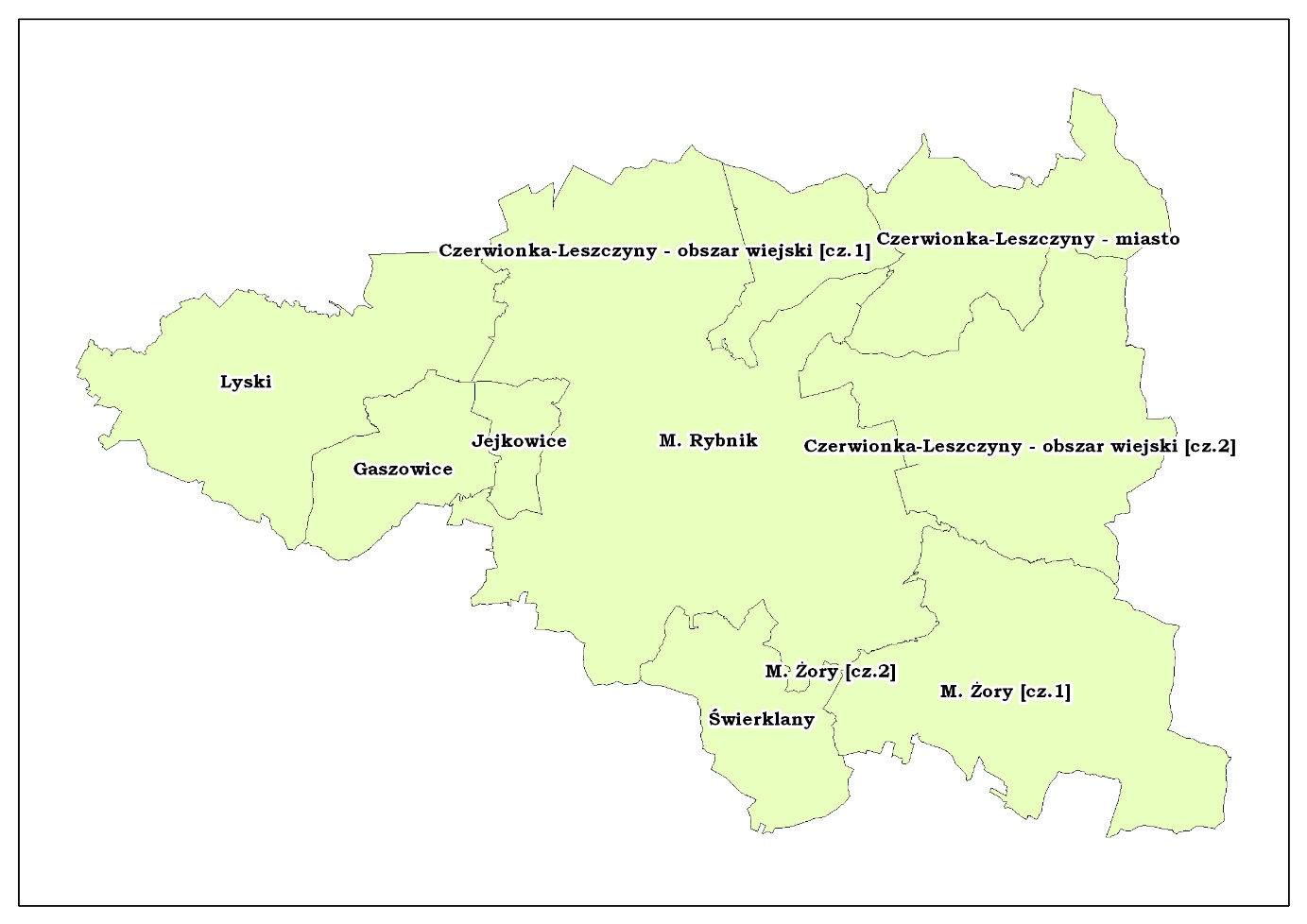 Prawie cały obszar nadzorowany przez PPIS w Rybniku pokryty jest siecią wodociągów, dostarczających wodę w ramach zbiorowego zaopatrzenia. Studnie indywidualne stanowiące wyłączne źródło zaopatrzenia w wodę nie są przedmiotem nadzoru sanitarnego, ich udział w ogólnej dostawie wody jest niewielki i został tutaj pominięty. Państwowy Powiatowy Inspektor Sanitarny w Rybniku w 2016 r. dla każdej jednostki administracyjnej wydał roczną ocenę jakości wody na podstawie badań wykonanych przez podmioty zajmujące się dostawą wody dla odbiorców oraz na podstawie badań własnych PIS.Badania próbek wody przeprowadzone zostały w zakresach:1. monitoringu kontrolnego (Mk) obejmującego parametry:- dla wód pochodzących z ujęć powierzchniowych: Escherichia coli, baterie grupy coli, Clostridium perfringens łącznie ze sporami, temperatura, mętność, barwa, zapach, smak, odczyn pH, amonowy jon, przewodność elektryczna, glin, - dla wód pochodzących z ujęć głębinowych: Escherichia coli, baterie grupy coli, temperatura, mętność, barwa, zapach, smak, odczyn pH, amonowy jon, przewodność elektryczna, mangan, żelazo;2. monitoringu przeglądowego (Mp) obejmującego parametry:Escherichia coli, paciorkowce kałowe (enterokoki), baterie grupy coli, OLM 22ºC po 72h, Clostridium perfringens (łącznie z przetrwalnikami), akryloamid, antymon, arsen, azotany, azotyny, benzen, benzo(a)piren, bor, bromiany, chlorek winylu, chrom, cyjanki,1,2-dichloroetan, epichlorohydryna, fluorki, kadm, miedź, nikiel, ołów, pestycydy, Σ pestycydów, rtęć, selen, Σ trichloroetenu i tetrachloroetenu, Σ WWA, Σ THM, glin, amonowy jon, barwa, chlorki, mangan, mętność, OWO, odczyn pH, przewodność, siarczany, smak, sód, utlenialność z  MnO4, zapach, żelazo, bromodichlorometan, chlor wolny, formaldehyd, magnez, srebro, tetrachlorometan, trichlorometan, twardość ogólna.3. zakres badań realizowanych przez PIS w Rybniku (bns):Escherichia coli, bakterie grupy coli, paciorkowce kałowe, Clostridium perfringens (łącznie z przetrwalnikami), OLM 22ºC po 72h amonowy jon, arsen, azotany, azotyny, barwa, chlorki, fluorki, kadm, mangan, mętność, odczyn pH, ołów, przewodność elektryczna, twardość ogólna, utlenialność, zapach, żelazo, chloroform, bromodichlorometan, dibromochlorometan, bromoform, Σ THM, trichloroeten, tetrachloroeten, Σ trichloroetenu i tetrachloroetenu, 1,2-dichloroetanMIASTO RYBNIKZaopatrzenie w wodę – ilość produkowanej wody ok. 15000 m3/d Miasto Rybnik w 2016 r. liczyło ok. 132,3 tys. mieszkańców. Głównym źródłem zaopatrzenia dla miasta są ujęcia powierzchniowe w Goczałkowicach, Dziećkowicach i Czańcu. Pozostała część wody pochodzi z ujęć głębinowych zlokalizowanych w Rybniku-Stodołach oraz w Rybniku przy ul. Tęczowej. W związku z tym na terenie miasta wyodrębnia się następujące strefy zaopatrzenia w wodę:1. strefa zaopatrzenia w wodę zasilana ze stref „Goczałkowice” i „Mikołów” - 10.068m3/d,2. strefa zaopatrzenia w wodę pochodzącą z ujęcia głębinowego w Rybniku-Stodołach - 2.590m3/d, 3. strefa zaopatrzenia w wodę pochodzącą z ujęcia głębinowego w Rybniku, przy ul. Tęczowej - 983m3/d.Poniżej przedstawiono % udział wód głębinowych i powierzchniowych w zaopatrzeniu miasta Rybnik w 2016 r.Producentem i dostawcą wody pochodzącej z ujęć powierzchniowych, zlokalizowanych poza terenem miasta, jest Górnośląskie Przedsiębiorstwo Wodociągów S.A., 44-026 Katowice, ul. Wojewódzka 19.Producentami i dystrybutorami działającymi na terenie miasta są:- Przedsiębiorstwo Wodociągów i Kanalizacji Sp. z o.o., 44-210 Rybnik, ul. Pod Lasem 62,      - EDF POLSKA S.A. Oddział w Rybniku, 44-200 Rybnik, ul. Podmiejska,     - „HYDROINSTAL” Sp. z  o. o., 44-253 Rybnik, ul. Jastrzębska 12.1. strefa zaopatrzenia w wodę  pochodzącą ze stref „Goczałkowice”* i „Mikołów”*Strefa obejmuje swym zasięgiem następujące dzielnice miasta: Boguszowice-Osiedle, Boguszowice-Stare, Chwałowice, Gotartowice, Kamień, Kłokocin, Ligota-Ligocka Kuźnia, Paruszowiec-Piaski, Popielów, Radziejów, Smolna, Śródmieście (część), Zamysłów, Maroko-Nowiny, Meksyk, Niewiadom, Niedobczyce oraz Zebrzydowice (ok. 95,3 tys. mieszkańców).Woda do strefy dostarczana jest siecią wodociągów magistralnych, których dysponentem jest GPW S.A. w Katowicach i rozprowadzana jest w strefie siecią rozdzielczą należącą do PWiK Sp. z o.o. w Rybniku oraz do „HYDROINSTAL” Sp. z o.o. w Rybniku.W ramach kontroli wewnętrznej jakości wody przeznaczonej do spożycia przez ludzi w 2016 r.:- GPW S.A. wykonało badania 54 próbek wody w zakresie monitoringu kontrolnego (w tym w 36 próbkach dodatkowo oznaczono chloroform, bromodichlorometan, dibromochlorometan, bromoform, Σ THM, w 24 próbkach - OWO), pobieranych z sieci magistralnych w 4 studzienkach wodomierzowych (zakupowych). Próbki w badanym zakresie spełniały obowiązujące wymagania dla wody przeznaczonej do spożycia przez ludzi.- PWiK Sp. z o.o. w Rybniku wykonało badania 19 próbek wody w zakresie monitoringu kontrolnego oraz 1 próbkę w zakresie monitoringu przeglądowego, pobieranych w 9 wyznaczonych punktach monitoringowych na sieci rozdzielczej i z kranów u konsumentów. Próbki w badanym zakresie spełniały obowiązujące wymagania dla wody przeznaczonej do spożycia przez ludzi.- „HYDROINSTAL” Sp. z o.o. w Rybniku wykonała badania 4 próbek wody w zakresie monitoringu kontrolnego oraz 1 próbki w zakresie monitoringu przeglądowego, pobieranych w jednym punkcie monitoringowym, z kranu u konsumenta. Próbki w badanym zakresie spełniały obowiązujące wymagania dla wody przeznaczonej do spożycia przez ludzi.W ramach planu działania PIS w 2016 r.:W ramach własnego planu działania przyjętego na 2016 r. organ PIS w Rybniku przeprowadził: 3 kontrole sanitarne w przedmiotowej strefie zaopatrzenia w wodę, pobierając do badań 9 próbek wody. Próbki w badanym zakresie spełniały obowiązujące wymagania dla wody przeznaczonej do spożycia przez ludzi.Organ przyjął również 4 interwencje od odbiorców wody i sprawdził ich zasadność, badając 4 próbki we skazanych przez odbiorców miejscach, w odpowiednich zakresach. Wykonane badania nie wykazały nieprawidłowości w jakości wody.Oceniając jakość wody w strefie na bazie wyników wszystkich przeprowadzonych badań oraz na podstawie obowiązujących przepisów Państwowy Powiatowy Inspektor Sanitarny w Rybniku stwierdził, że woda w 2016 r. w powyższej strefie była przydatna do spożycia przez ludzi.*2. strefa zaopatrzenia w wodę pochodząca z ujęcia głębinowego w Rybniku-StodołachStrefa obejmuje następujące dzielnice miasta: Rybnicka Kuźnia, Chwałęcice, Golejów, Grabownia, Wielopole, Ochojec oraz część dzielnicy Północ (ok. 25 tys. mieszkańców). Przed podaniem do sieci woda poddawana jest uzdatnieniu na Stacji Uzdatniania Wody w Rybniku-Stodołach w procesach: napowietrzania, filtracji (usuwanie nadmiaru żelaza i manganu) i dezynfekcji chemicznej podchlorynem sodu. Studnie ujęciowe mają wyznaczone strefy ochrony bezpośredniej. Producentem wody jest EDF POLSKA S.A. Oddział w Rybniku, natomiast dystrybucją całości wody zajmuje się  PWiK Sp. z o.o. w Rybniku. W ramach kontroli wewnętrznej jakości wody przeznaczonej do spożycia przez ludzi w 2016 r.:- Producent wody EDF POLSKA S.A. Oddział w Rybniku wykonał badania 14 próbek wody w zakresie monitoringu kontrolnego oraz 2 próbek w zakresie monitoringu przeglądowego. Próbki pobrano na terenie SUW w miejscu podawania wody do sieci wodociągowej. Próbki spełniały obowiązujące wymagania dla wody przeznaczonej do spożycia przez ludzi.- PWiK Sp. z o.o. w Rybniku wykonało badania 8 próbek wody w zakresie monitoringu kontrolnego oraz 1 próbki w zakresie monitoringu przeglądowego, które pobrano w 4 stałych punktach monitoringowych na sieci rozdzielczej i z kranów u konsumentów. Próbki spełniały obowiązujące wymagania dla wody przeznaczonej do spożycia przez ludzi. W ramach planu działania PIS w 2016 r.:Organ PIS wykonał 2 kontrole w powyższej strefie zaopatrzenia, pobierając 3 próbki wody na SUW w Rybniku-Stodołach (woda podawana do sieci) oraz z kranu u odbiorców. Próbki w badanym zakresie spełniały obwiązujące wymagania.Oceniając jakość wody w strefie na bazie wyników wszystkich przeprowadzonych badań oraz na podstawie obowiązujących przepisów Państwowy Powiatowy Inspektor Sanitarny w Rybniku stwierdził, że woda w 2016 r. w powyższej strefie była przydatna do spożycia przez ludzi.*3. strefa zaopatrzenia w  wodę pochodzącą z ujęcia głębinowego w Rybniku przy ul. TęczowejStrefa obejmuje swym zasięgiem dzielnice Śródmieścia i część Nowin (ok. 9,5 tys. mieszkańców). Właścicielem ujęcia i dystrybutorem wody jest PWiK Sp. z o.o. w Rybniku. Woda z ujęcia podawana jest do sieci po dezynfekcji chemicznej podchlorynem sodu. Studnia ujęciowa ma wyznaczoną strefę ochrony bezpośredniej.W ramach kontroli wewnętrznej jakości wody przeznaczonej do spożycia przez ludzi w 2016 r.:- PWiK Sp. z o.o. w Rybniku wykonało badania 9 próbek w zakresie monitoringu kontrolnego oraz 1 próbki w zakresie monitoringu przeglądowego, pobieranych na ujęciu w miejscu podawania wody do sieci oraz w 2 punktach na sieci rozdzielczej i u odbiorcy. Badania nie wykazały odstępstw w zakresie oznaczanych parametrów, za wyjątkiem obniżonej wartości odczynu stwierdzonej w 2 próbkach w zakresie od 6,1÷6,4pH.W ramach planu działania PIS w 2016 r.:- organ PIS w Rybniku wykonał badania 11 próbek wody, pobieranych w 4 stałych punktach monitoringowych, tj. w punkcie podawania wody do sieci na ujęciu oraz na sieci rozdzielczej i z kranu u odbiorców. Próbki nie spełniały wymagań dla odczynu - obniżona wartość w 6 próbkach (w zakresie od 6 do 6,1 pH) oraz dla zapachu - nieprawidłowość zmian wykazało 9 próbek. Pozostałe oznaczane parametry nie budziły zastrzeżeń.W ramach interwencji przyjęto 3 zgłoszenia od konsumentów kwestionujących jakość dostarczanej wody. Zastrzeżenia konsumentów dotyczyły zapachu, barwy i wyglądu wody. W kontakcie z wieloletnimi oraz wykonanymi z miedzi instalacjami wewnętrznymi, obserwowane są niekorzystne zmiany parametrów  organoleptycznych. W wyniku przeprowadzonych badań poza odczynem i zapachem nie stwierdzono jednak naruszenia wartości innych parametrów. W grudniu 2016 r. przedsiębiorstwo wodociągowe wprowadziło korektę odczynu ługiem sodowym i uzyskało prawidłową wartość odczynu w wodzie podawanej do sieci.Stwierdzone nieprawidłowości w jakości wody w badanym zakresie nie naruszały bezpieczeństwa zdrowotnego konsumentów wody (wytyczne WHO). Woda w powyższej strefie w 2016 r. w wydanej przez Państwowego Powiatowego Inspektora Sanitarnego w Rybniku ocenie rocznej została oceniona jako warunkowo przydatna do spożycia przez ludzi.Na terenie miasta istnieją strefy wody mieszanej, których granice są trudne do określenia z uwagi na zmieniające się przepływy wody. Woda w tych strefach była również badana. W powyższym podsumowaniu próbki przypisano strefie, która dominowała w analizowanym okresie.***MIASTO ŻORYZaopatrzenie w wodę – ilość produkowanej wody ok. 8500 m3/d Miasto Żory liczyło w 2016 r. ok. 58,8 tys. mieszkańców. Miasto korzysta z dwóch źródeł zaopatrzenia w wodę do spożycia, stąd wyodrębnia się strefy zaopatrzenia: 1. strefa zaopatrzenia w wodę pochodzącą ze strefy „Goczałkowice” (wody powierzchniowe) - 6.532,9 m3/d,2.  strefa zaopatrzenia w wodę pochodzącą z ujęcia głębinowego w Żorach-Roju - 2.070,7m3/d.Poniżej przedstawiono % udział wód głębinowych i powierzchniowych w zaopatrzeniu miasta Żory w 2016 r.1. Producentem i dostawcą wody pochodzącej z ujęć powierzchniowych, zlokalizowanych poza terenem miasta, jest Górnośląskie Przedsiębiorstwo Wodociągów S.A., 44-026 Katowice, ul. Wojewódzka 19.  2. Producentem i dystrybutorem działającym na terenie miasta jest Przedsiębiorstwo Wodociągów i Kanalizacji Żory Sp. z o.o., 44-240 Żory, ul. Wodociągowa 10.1. strefa zaopatrzenia w wodę pochodząca ze strefy „Goczałkowice” Strefa obejmuje większą część miasta (ok. 44,7 tys. mieszkańców). Woda dostarczana jest tutaj sieciami magistralnymi zarządzanymi przez GPW S.A. w Katowicach i rozprowadzana siecią rozdzielczą będącą własnością PWiK Żory Sp. z o.o. w Żorach.W ramach kontroli wewnętrznej jakości wody przeznaczonej do spożycia przez ludzi w 2016 r.:- GPW S.A. wykonało badania 24 próbek wody w zakresie monitoringu kontrolnego (badano 6 parametrów mikrobiologicznych oraz 12 parametrów fizykochemicznych), pobranych z sieci magistralnych w 2 studzienkach wodomierzowych (zakupowych). Próbki w badanym zakresie spełniały obowiązujące wymagania dla wody przeznaczonej do spożycia przez ludzi.- PWiK Sp. z o.o. w Żorach wykonało badania 28 próbek wody w zakresie monitoringu kontrolnego oraz 5 próbek w zakresie monitoringu przeglądowego, pobierając je w 10 wyznaczonych punktach monitoringowych na sieci rozdzielczej i u konsumentów. Próbki w badanym zakresie spełniały obowiązujące wymagania dla wody przeznaczonej do spożycia przez ludzi. Stwierdzono jedynie incydentalne przekroczenie dopuszczalnej wartości stężenia żelaza w jednej próbce (261 μg/l ± 26 μg/l).W ramach planu działania PIS w 2016 r.:- organ PIS w Rybniku wykonał badania 3 próbek wody pobierając je w 3 stałych punktach monitoringowych, wyznaczonych na sieci rozdzielczej i z kranów u konsumentów. Próbki w badanym zakresie spełniały obowiązujące wymagania dla wody przeznaczonej do spożycia przez ludzi. Oceniając jakość wody w strefie na bazie wyników wszystkich przeprowadzonych badań oraz na podstawie obowiązujących przepisów Państwowy Powiatowy Inspektor Sanitarny w Rybniku stwierdził, że woda w 2016 r. w powyższej strefie była przydatna do spożycia przez ludzi.2. strefa zaopatrzenia w wodę pochodzącą z ujęcia głębinowego w Żorach-RojuWoda z ujęcia głębinowego w Żorach-Roju przed podaniem do sieci wodociągowej poddawana jest uzdatnianiu na Stacji Uzdatniania Wody w Żorach-Roju w procesach napowietrzania, korekty odczynu (wodorotlenek sodu), koagulacji, filtracji (usuwanie nadmiaru żelaza i manganu), dezynfekcji mechanicznej (lampą UV) i chemicznej (podchlorynem sodu). Studnie ujęciowe mają wyznaczone strefy ochrony bezpośredniej. Produkcją i dystrybucją wody zajmuje się PWiK „Żory” Sp. z o.o. w Żorach. Część wyprodukowanej wody zasila dzielnice Rój i Rogoźną (ok. 14,2 tys. mieszkańców). W ramach kontroli wewnętrznej jakości wody przeznaczonej do spożycia przez ludzi w 2016 r.:- PWiK Sp. z o.o. w Żorach wykonało badania 11 próbek wody w zakresie monitoringu kontrolnego oraz 2 próbek w zakresie monitoringu przeglądowego pobierając je w 2 wyznaczonych punktach monitoringowych, w punkcie podawania wody do sieci wodociągowej na terenie stacji uzdatniania wody i z kranu u konsumenta. Próbki w badanym zakresie spełniały obowiązujące wymagania dla wody przeznaczonej do spożycia przez ludzi.W ramach planu działania PIS w 2016 r.:- organ PIS w Rybniku wykonał badania 4 próbek wody, pobieranych w 2 stałych punktach monitoringowych, w punkcie podawania wody do sieci na terenie stacji uzdatniania wody i z kranu u odbiorców. Próbki w badanym zakresie spełniały obowiązujące wymagania dla wody przeznaczonej do spożycia przez ludzi. Oceniając jakość wody w strefie na bazie wyników wszystkich przeprowadzonych badań oraz na podstawie obowiązujących przepisów Państwowy Powiatowy Inspektor Sanitarny w Rybniku stwierdził, że woda w 2016 r. w powyższej strefie była przydatna do spożycia przez ludzi.Na terenie miasta istnieją strefy wody mieszanej, których granice są trudne do określenia z uwagi na zmieniające się przepływy wody. Woda w tych strefach była również badana. W powyższym podsumowaniu próbki przypisano strefie, która dominowała w analizowanym okresie.***GMINA CZERWIONKA-LESZCZYNYZaopatrzenie w wodę – ilość produkowanej wody ok. 3000 m3/d Gmina Miejsko-Wiejska Czerwionka-Leszczyny liczyła w 2016 r. ok. 40,6 tys. mieszkańców. Źródłem zaopatrzenia w wodę są ujęcia wód powierzchniowych, głównie w Goczałkowicach (ewentualne uzupełnienie pochodzi ze strefy „Mikołów”) oraz ujęcia głębinowe w Bełku i w Palowicach. W związku z tym na terenie gminy wyodrębniono następujące strefy zaopatrzenia:1. strefa zaopatrzenia w wodę pochodzącą ze strefy „Goczałkowice” „Mikołów” (ujęcie wody powierzchniowej) - 2.489,38 m3/d,2. strefa zaopatrzenia w wodę pochodzącą z ujęcia głębinowego w Bełku - 587,39 m3/d,3. strefa zaopatrzenia w wodę pochodzącą z ujęcia głębinowego w Palowicach - 150,89 m3/d.Poniżej przedstawiono % udział wód głębinowych i powierzchniowych w zaopatrzeniu Gminy Czerwionka-Leszczyny w 2016 r.1.Producentem i dostawcą  wody pochodzącej z ujęć powierzchniowych, zlokalizowanych poza terenem miasta, jest  Górnośląskie Przedsiębiorstwo Wodociągów S.A., 44-026 Katowice, ul. Wojewódzka 19. 2. Producentami i dystrybutorami działającymi na terenie miasta są:- Przedsiębiorstwo Wodociągów i Kanalizacji Sp. z o.o. w Czerwionce-Leszczynach (właściciel ujęcia głębinowego w Palowicach oraz dystrybutor całej ilości wody na terenie Gminy),- JSW S.A. Oddział KWK „Knurów-Szczygłowice” (właściciel ujęcia głębinowego w Bełku).1. strefa zaopatrzenia w wodę pochodzącą ze strefy „ Goczałkowicach” (ujęcie wody powierzchniowej)Strefa obejmuje część miejską gminy: Czerwionkę, Leszczyny, Dębieńsko (część), Czuchów oraz część wiejską - sołectwa: Przegędzę, Książenice, Stanowice, Szczejkowice, ok. 32,2 tys. mieszkańców. Woda do strefy dostarczana jest sieciami magistralnymi, zarządzanymi przez GPW S.A. w Katowicach, z Zakładu Uzdatniania Wody w Goczałkowicach i uzupełniana w razie konieczności z sieci magistralnej dostarczającej wodę ze strefy „Mikołów”.W ramach kontroli wewnętrznej jakości wody przeznaczonej do spożycia przez ludzi w 2016 r.:- GPW S.A. wykonało badania 24 próbek wody w zakresie monitoringu kontrolnego, pobranych z sieci magistralnych w 2 studzienkach wodomierzowych (zakupowych). Próbki w badanym zakresie spełniały obowiązujące wymagania dla wody przeznaczonej do spożycia przez ludzi.- PWiK Sp. z o.o. w Czerwionce-Leszczynach wykonało badania 14 próbek wody w zakresie monitoringu kontrolnego oraz 3 próbek w zakresie monitoringu przeglądowego pobierając je w 4 wyznaczonych punktach monitoringowych na sieci rozdzielczej i u konsumentów. Próbki w badanym zakresie spełniały obowiązujące wymagania dla wody przeznaczonej do spożycia przez ludzi.W ramach planu działania PIS w 2016 r.:- organ PIS w Rybniku wykonał badania 4 próbek wody, pobieranych w 4 stałych punktach monitoringowych, z kranu u odbiorców. Próbki w badanym zakresie spełniały obowiązujące wymagania dla wody przeznaczonej do spożycia przez ludzi. Oceniając jakość wody w strefie na bazie wyników wszystkich przeprowadzonych badań oraz na podstawie obowiązujących przepisów Państwowy Powiatowy Inspektor Sanitarny w Rybniku stwierdził, że woda w 2016 r. w powyższej strefie była przydatna do spożycia przez ludzi.*2. strefa zaopatrzenia w wodę pochodzącą z ujęcia głębinowego w BełkuW strefie tej znajduje się sołectwo Bełk oraz część m. Dębieńska (ok.7,0 tys. mieszkańców). Woda dla tej strefy produkowana jest na Stacji Uzdatniania Wody w Bełku (całkowita produkcja wody wynosi ok. 7,0 tys. m3/d). Uzdatnianie wody polega na jej napowietrzaniu, filtracji (usuwanie nadmiaru żelaza manganu) i dezynfekcji chemicznej podchlorynem sodu. Ujmowaniem i produkcją wody zajmuje się JSW S.A. Oddział KWK „Knurów-Szczygłowice” w Knurowie. Dystrybucją wody w strefie zajmuje się  PWiK Sp. z o.o. w Czerwionce-Leszczynach. Studnie ujęciowe mają wyznaczone strefy ochrony bezpośredniej.W ramach kontroli wewnętrznej jakości wody przeznaczonej do spożycia przez ludzi w 2016 r.:- JSW S.A. Oddział KWK „Knurów-Szczygłowice” w Knurowie  wykonało badania 25 próbek wody w zakresie monitoringu kontrolnego oraz 4 próbek w zakresie monitoringu przeglądowego, pobieranych na stacji uzdatniania wody (woda podawana do sieci). Próbki w badanym zakresie spełniały obowiązujące wymagania dla wody przeznaczonej do spożycia przez ludzi, za wyjątkiem podwyższonego stężenia wolnego chloru, którego wartości od 0,33mg/l - 0,47mg/l stwierdzono w 5-ciu próbkach.- PWiK Sp. z o.o. w Czerwionce-Leszczynach wykonało badania 4 próbek wody w zakresie monitoringu kontrolnego oraz 1 próbki w zakresie monitoringu przeglądowego, pobieranych w 2 wyznaczonych punktach monitoringowych na sieci rozdzielczej. Próbki w badanym zakresie spełniały obowiązujące wymagania dla wody przeznaczonej do spożycia przez ludzi. W ramach planu działania PIS w 2016 r.:- organ PIS w Rybniku wykonał badania 3 próbek wody, pobieranych w 3 stałych punktach monitoringowych, w punkcie podawania wody do sieci na terenie stacji uzdatniania wody i z kranu u odbiorców. Próbki w badanym zakresie spełniały obowiązujące wymagania dla wody przeznaczonej do spożycia przez ludzi.  W ocenie rocznej jakości wody w strefie w 2016 r. Państwowy Powiatowy Inspektor Sanitarny w Rybniku stwierdził przydatność wody do spożycia przez ludzi.*3. strefa zaopatrzenia w wodę pochodzącą z ujęcia głębinowego w PalowicachStrefa obejmuje wyłącznie sołectwo Palowice liczące ok. 1,5 tys. mieszkańców. Woda zasilająca strefę produkowana jest na Stacji Uzdatniania Wody w Palowicach w procesach: napowietrzania, utleniania i dezynfekcji jednocześnie (podchlorynem sodu), filtracji (usuwanie nadmiaru żelaza i manganu). Studnie ujęciowe mają wyznaczone strefy ochrony bezpośredniej. W ramach kontroli wewnętrznej jakości wody przeznaczonej do spożycia przez ludzi w 2016 r.:- PWiK Sp. z o.o. w Czerwionce-Leszczynach wykonało badania 4 próbek wody w zakresie monitoringu kontrolnego oraz 1 próbki w zakresie monitoringu przeglądowego, pobieranych w 2 wyznaczonych punktach monitoringowych, na Stacji Uzdatniania Wody w Palowicach (woda podawana do sieci) i u konsumenta. Próbki w badanym zakresie spełniały obowiązujące wymagania dla wody przeznaczonej do spożycia przez ludzi.W ramach planu działania PIS w 2016 r.:- organ PIS w Rybniku wykonał badania 2 próbek wody, pobieranych w 2 stałych punktach monitoringowych, w punkcie podawania wody do sieci na terenie stacji uzdatniania wody i z kranu u odbiorców. Próbki w badanym zakresie spełniały obowiązujące wymagania dla wody przeznaczonej do spożycia przez ludzi. W ocenie rocznej jakości wody w strefie w 2016 r. Państwowy Powiatowy Inspektor Sanitarny w Rybniku stwierdził przydatność wody do spożycia przez ludzi.***GMINA ŚWIERKLANYZaopatrzenie w wodę – ilość produkowanej wody ok. 1272 m3/dGmina Świerklany liczyła w 2016 r. ok. 12,5 tys. mieszkańców. Woda dystrybuowana na terenie gminy przez Gminny Zakład Wodociągów i Kanalizacji Sp. z o.o. w Świerklanach i  pochodzi wyłącznie ze strefy „Goczałkowice” (dostawa odbywa się siecią magistralną należącą do GPW S.A. w Katowicach).Poniżej przedstawiono % udział wód powierzchniowych w zaopatrzeniu Gminy Świerklany w 2016 r.W ramach kontroli wewnętrznej jakości wody przeznaczonej do spożycia przez ludzi w 2016 r.:- GZWiK w Świerklanach wykonał badania 10 próbek wody w zakresie monitoringu kontrolnego oraz 2 próbek w zakresie monitoringu przeglądowego, pobieranych w 4 wyznaczonych punktach monitoringowych na sieci rozdzielczej. Próbki w badanym zakresie spełniały obowiązujące wymagania dla wody przeznaczonej do spożycia przez ludzi, za wyjątkiem jednej próbki, w której stwierdzono podwyższone stężenie żelaza=270±27µg/l oraz mętność=2,87±0,87NTU.W ramach planu działania PIS w 2016 r.:- organ PIS w Rybniku wykonał badania 2 próbek w pobieranych w 2 stałych punktach monitoringowych wytypowanych na sieci rozdzielczej. Próbki w badanym zakresie spełniały obowiązujące wymagania dla wody przeznaczonej do spożycia przez ludzi.W ocenie rocznej jakości wody w strefie w 2016 r. Państwowy Powiatowy Inspektor Sanitarny w Rybniku stwierdził przydatność wody do spożycia przez ludzi.***GMINA GASZOWICEGmina Gaszowice liczyła w 2016 r. 9 tys. mieszkańców. W ramach zbiorowego zaopatrzenia dostarczano tutaj wodę z dwóch źródeł zaopatrzenia, stąd na terenie gminy wyodrębnia się:1. strefę zaopatrzenia w wodę  pochodzącą ze strefy „Mikołów” (wody z ujęć powierzchniowych) - 900,0m3/d, 2. strefę zaopatrzenia w wodę pochodzącą z ujęcia głębinowego w Suminie - 50m3/d.Poniżej przedstawiono % udział wód powierzchniowych i głębinowych w zaopatrzeniu Gminy Gaszowice w 2016 r.Producentami i dostawcami wody dla gminy są:- GPW S.A. w Katowicach - producent i dostawca wody pochodzącej z ujęć powierzchniowych,                                                                                                 - Spółka Wodociągowo-Kanalizacyjna „Lyski-Bogunice-Sumina” w Lyskach (właściciel głębinowego ujęcia wody w Suminie).Dystrybucją wody na terenie gminy zajmują się:- Przedsiębiorstwo Wodociągów i Kanalizacji Sp. z o.o. w Rybniku,- Spółka Wodociągowo-Kanalizacyjna „Lyski-Sumina” w Lyskach. 1. strefa zasilania w wodę pochodzącą ze strefy „Mikołów” (ujęcia powierzchniowe)W ramach kontroli wewnętrznej jakości wody przeznaczonej do spożycia w 2016 r.:- PWiK Sp. z o.o. w Rybniku wykonało badania 7 próbek wody w zakresie monitoringu kontrolnego (badając analogicznie 3 i 10 parametrów) oraz 1 próbkę w zakresie monitoringu przeglądowego, pobieranych w 3 wyznaczonych punktach monitoringowych na sieci rozdzielczej i z kranu u konsumentów. Próbki w badanym zakresie spełniały obowiązujące wymagania dla wody przeznaczonej do spożycia przez ludzi.W ramach planu działania PIS w 2016 r.:- organ PIS w Rybniku wykonał badania 1 próbki wody, pobranej w 1 stałym punkcie monitoringowym, z kranu u odbiorców. Próbka w badanym zakresie spełniała obowiązujące wymagania dla wody przeznaczonej do spożycia przez ludzi. W ocenie rocznej jakości wody w strefie w 2016 r. Państwowy Powiatowy Inspektor Sanitarny w Rybniku stwierdził przydatność wody do spożycia przez ludzi.*2. strefa zasilania w wodę pochodzącą z ujęcia głębinowego w SuminieDla dzielnicy Gaszowice-Pogwizdów woda do spożycia dostarczana jest wodociągiem, należącym do Spółki Wodociągowo-Kanalizacyjnej „Lyski-Sumina”. W 2016 r. dla ok. 500 mieszkańców dostarczano  ok. 50 m3/d. Woda z ujęcia w Suminie wykazywała stale podwyższony poziom stężenia amonowego jonu. W związku z tym PPIS w Rybniku wydał decyzję administracyjną (na wniosek Wójta Gminy Lyski, z kolejno przedłużonymi terminami realizacji w 2010 r., 2013 r. do 31.12.2016 r.), nakazującą doprowadzenie jakości wody do zgodności z obowiązującymi przepisami, bez określenia dopuszczalnego stężenia dla amonowego jonu. W listopadzie 2016 r. PPIS w Rybniku uznał decyzję za wykonaną. Oddano do użytkowania nowe ujęcie wody oraz Stację Uzdatniania Wody w Suminie, a wykonane badania wody podawanej do sieci potwierdziły spełnienie obowiązujących wymagań dla wody przeznaczonej do spożycia przez ludzi. ***GMINA JEJKOWICEZaopatrzenie w wodę – ilość produkowanej wody ok. 400 m3/dGmina Jejkowice liczy ok. 4 tys. mieszkańców, zaopatrywana jest w wodę do spożycia pochodzącą wyłącznie ze strefy „Mikołów” (ujęcia powierzchniowe). Producentem wody dla  Gminy jest GPW S.A w Katowicach. Dystrybutorem wody jest PWiK Sp. z o.o. w Rybniku.  Poniżej  przedstawiono % udział wód pochodzących z ujęć powierzchniowych w zaopatrzeniu gminy Jejkowice.W ramach kontroli wewnętrznej wody przeznaczonej do spożycia przez ludzi w 2016 r.:- PWiK Sp. z o.o. w Rybniku wykonało badania 4 próbek wody w zakresie monitoringu kontrolnego                      oraz 1 próbki w zakresie monitoringu przeglądowego, pobieranych w 1 wyznaczonym punkcie monitoringowym na sieci rozdzielczej. Próbki w badanym zakresie spełniały obowiązujące wymagania dla wody przeznaczonej do spożycia przez ludzi. W ramach planu działania PIS w 2016 r.:- organ PIS w Rybniku wykonał badania 1 próbki wody, pobieranej w 1 stałym punkcie monitoringowym, z kranu u odbiorców. Próbka w badanym zakresie spełniała obowiązujące wymagania dla wody przeznaczonej do spożycia przez ludzi. W ocenie rocznej jakości wody w strefie w 2016 r. Państwowy Powiatowy Inspektor Sanitarny w Rybniku stwierdził przydatność wody do spożycia przez ludzi.***GMINA LYSKIGmina Lyski liczy ok. 9 tys. mieszkańców. Prawie cała woda do spożycia dostarczana mieszkańcom pochodzi z ujęć głębinowych zlokalizowanych na terenie gminy. Tylko niewielka część terenu gminy (Pstrążna-Podlesie) zasilana jest wodą pochodzącą z ujęć powierzchniowych. Każda ze studni ujęciowych  ma  wyznaczoną strefę ochrony bezpośredniej, a dla ujęcia w Pstrążnej obowiązuje ponadto strefa ochrony pośredniej. Na terenie gminy działają następujące strefy zaopatrzenia:1. strefa zaopatrzenia w wodę z ujęcia głębinowego w Adamowicach - 233,5m3/d,2. strefa zaopatrzenia w wodę z ujęcia głębinowego w Dzimierzu - 120,1m3/d,3. strefa zaopatrzenia w wodę z ujęcia głębinowego w Lyskach - 113,0m3/d,4. strefa zaopatrzenia w wodę z ujęcia głębinowego w Suminie - 250,0m3/d5. strefa zaopatrzenia w wodę z ujęcia głębinowego w Suminie (PKP) - 48,0m3/d,6. strefa zaopatrzenia w wodę z ujęcia głębinowego w Zwonowicach - 105,0m3/d,7. strefa zaopatrzenia w wodę z ujęcia głębinowego w Pstrążnej - 83,0m3/d,8. strefa zaopatrzenia w wodę z ujęć powierzchniowych w Pstrążnej (Podlesie) - 15,0m3/d.Poniżej przedstawiono % udział wód głębinowych i powierzchniowych w zaopatrzeniu gminy Lyski w wodę przeznaczona do spożycia.strefa zaopatrzenia w wodę pochodzącą z ujęcia głębinowego w Adamowicach Strefa obejmuje miejscowości Adamowice, Raszczyce i Żytną, liczące w 2016 r. ogółem 2,6 tys. mieszkańców. Produkcją wody i jej dystrybucją  zajmuje się Spółka Wodociągowo-Kanalizacyjna „Adamowice-Raszczyce-Żytna” w Adamowicach. Woda ujmowana z uwagi na podwyższony poziom żelaza i manganu uzdatniana jest na Stacji Uzdatniania Wody w Adamowicach w procesach napowietrzania i filtracji. W ramach kontroli wewnętrznej jakości wody przeznaczonej do spożycia przez ludzi w 2016 r.:Spółka Wodociągowo-Kanalizacyjna „Adamowice-Raszczyce-Żytna” w Adamowicach wykonała badania 4 próbek wody, pobieranych w 2 punktach monitoringowych: na Stacji Uzdatniania Wody w Adamowicach (woda podawana do sieci z kranu u odbiorcy). W badanym zakresie woda spełniała obowiązujące wymagania.W ramach planu działania PIS w 2016 r.:- organ PIS w Rybniku wykonał badania 3 próbek wody, pobieranych w 3 stałych punktach monitoringowych, w punkcie podawania wody do sieci na terenie stacji uzdatniania wody i z kranu u odbiorców. Próbki w badanym zakresie spełniały obowiązujące wymagania dla wody przeznaczonej do spożycia przez ludzi. W ocenie rocznej jakości wody w strefie w 2016 r. Państwowy Powiatowy Inspektor Sanitarny w Rybniku stwierdził przydatność wody do spożycia przez ludzi.*2. strefa zaopatrzenia w wodę pochodząca z ujęcia głębinowego w DzimierzuStrefa obejmuje miejscowości Dzimierz i Nową Wieś liczące w 2016 r. 962 mieszkańców.Produkcją wody i jej dystrybucją zajmuje się Spółka Wodociągowo-Kanalizacyjna „Dzimierz-Nowa Wieś” w Dzimierzu. Woda na Stacji Uzdatniania Wody w Dzimierzu uzdatniana jest w procesach: korekty odczynu (wodorotlenek sodu), napowietrzania i filtracji (usuwanie nadmiaru żelaza i manganu).W 2011 r. Państwowy Powiatowy Inspektor Sanitarny w Rybniku wydał decyzję administracyjną w związku z naruszaniem wymagań dotyczących mętności oraz stężeń manganu i żelaza w wodzie podawanej do sieci (w decyzji określono dopuszczalne wielkości dla kwestionowanych parametrów, i tak dla mętności=1,5NTU, dla manganu=250µg/l i dla żelaza=500µg/l, oceniając jednocześnie wodę jako warunkowo przydatną do spożycia przez ludzi. Od wydania decyzji Spółka trzykrotnie występowała do PPIS w Rybniku o przedłużenie terminu jej realizacji z powodu braku środków finansowych, koniecznych do wykonania działań naprawczych. Ostateczny termin ukończenia modernizacji obiektu wyznaczono na 31.12.2017 r.W ramach kontroli wewnętrznej jakości wody przeznaczonej do spożycia przez ludzi w 2016 r.:Spółka Wodociągowo-Kanalizacyjna „Dzimierz-Nowa Wieś” w Dzimierzu wykonała badania 5 próbek wody w zakresie monitoringu kontrolnego i 1 próbki w zakresie monitoringu przeglądowego, pobierane na Stacji Uzdatniania Wody w Dzimierzu oraz z kranu u odbiorcy. W próbkach stwierdzono podwyższoną mętność: (0,9±0,33NTU, 0,68±0,51NTU, 3,58±1,08NTU), podwyższone stężenie żelaza: (376±16µg/l, 819±82µg/l, 602±61 µg/l), podwyższone stężenie manganu: (159±16 µg/l, 52,5±5,3 µg/l, 131±14 µg/l i 167±17 µg/l); podwyższone stężenie niklu: (25,4±2,6µg/l, 21±2,1µg/l, 25,6±2,6µg/l). W związku z prowadzonymi pracami modernizacyjnymi na SUW w Dzimierzu, obowiązującą decyzją administracyjną j.w. oraz  wprowadzonymi bieżącymi działaniami naprawczymi PPIS w Rybniku nie podjął działań administracyjnych.  W ramach planu działania PIS w 2016 r.:- organ PIS w Rybniku wykonał badania 1 próbki wody na SUW i 2 u konsumenta w ramach kontroli wewnętrznej jakości wody przeznaczonej do spożycia przez ludzi w 2016 r., stwierdzono podwyższone wartości następujących parametrów: mętność 2,4±0,3NTU, 1,7±0,3NTU; żelazo 1x 370±68µg/l, 1x226±66µg/l; mangan 95±17µg/l; nikiel 20,3±4,1µg/l. Zgodnie z ustaloną przyczyną nikiel pochodzi z warstwy wodonośnej, z której czerpana jest woda dla ujęcia. Monitorowanie niklu będzie kontynuowane.Woda przeznaczona do spożycia przez ludzi w powyższej strefie zaopatrzenia w 2016 r. pozostaje  zgodnie z decyzją wydaną przez Państwowego Powiatowego Inspektora Sanitarnego w Rybniku warunkowo przydatna do spożycia przez ludzi.*3. strefa zaopatrzenia w wodą pochodzącą z ujęcia głębinowego w LyskachW strefie znajdują się miejscowości Lyski (część) oraz Bogunice, liczące ogółem ok. 1,5 tys. mieszkańców. Ujmowaniem oraz dostawą wody zajmuje się  Spółka Wodociągowo-Kanalizacyjna „Lyski-Bogunice-Sumina” w Lyskach. Woda ze studni głębinowej w Lyskach przesyłana jest bezpośrednio odbiorcom (bez uzdatniania). Studnia ma strefę ochrony bezpośredniej.W ramach kontroli wewnętrznej jakości wody przeznaczonej do spożycia przez ludzi w 2016 r.:Spółka Wodociągowo-Kanalizacyjna „Lyski-Sumina” wykonała badania 4 próbek wody w zakresie monitoringu kontrolnego i 1 próbkę w zakresie monitoringu przeglądowego. Próbki pobrano w punkcie czerpalnym na terenie ujęcia. Próbki w zakresie badanych parametrów spełniały obowiązujące wymagania. W ramach planu działania PIS w 2016r.:- organ PIS w Rybniku wykonał badania 2 próbek wody, pobieranych w 2 stałych punktach monitoringowych, w punkcie czerpalnym na terenie ujęcia i z kranu u odbiorców. Próbki w badanym zakresie spełniały obowiązujące wymagania dla wody przeznaczonej do spożycia przez ludzi.W ocenie rocznej jakości wody w strefie w 2016 r. Państwowy Powiatowy Inspektor Sanitarny w Rybniku stwierdził jej przydatność do spożycia przez ludzi.*4. strefa zaopatrzenia  zasilana wodą pochodzącą z ujęcia głębinowego w Suminie Strefa obejmuje swym zasięgiem miejscowości Sumina i Lyski (część) liczące ogółem ok. 2,0 tys. mieszkańców. Za ujęcie i dostawę wody odpowiada Spółka Wodociągowo-Kanalizacyjna „Lyski- Sumina” w Lyskach. Woda z ujęcia w Suminie wykazywała stale podwyższony poziom stężenia amonowego jonu. W związku z tym Państwowy Powiatowy Inspektor Sanitarny w Rybniku wydał decyzję administracyjną (na wniosek Wójta Gminy Lyski, z kolejno przedłużonymi terminami realizacji w 2010 r., 2013 r. do 31.12.2016 r.), nakazującą doprowadzenie jakości wody do zgodności z obowiązującymi przepisami, bez określenia dopuszczalnego stężenia dla amonowego jonu. W listopadzie 2016 r. PPIS w Rybniku uznał decyzję za wykonaną. Oddano do użytkowania nowe ujęcie wody oraz Stację Uzdatniania Wody w Suminie, a wykonane badania wody podawanej do sieci potwierdziły spełnienie obowiązujących wymagań dla wody przeznaczonej do spożycia przez ludzi.W ramach kontroli wewnętrznej jakości wody przeznaczonej do spożycia przez ludzi w 2016 r.:Spółka Wodociągowo-Kanalizacyjna „Lyski-Sumina” wykonała badania 2 próbek wody w zakresie monitoringu kontrolnego i 1 próbki w zakresie monitoringu przeglądowego. Próbki pobrano 
z punktu czerpalnego na terenie istniejącego dotychczas ujęcia. Próbki w zakresie badanych parametrów spełniały obowiązujące wymagania, za wyjątkiem podwyższonego stężenia amonowego jonu - 2 x > 2,0mg/l. Po uruchomieniu nowego ujęcia i Stacji Uzdatniania wody w Suminie pobrano 2 próbki w miejscu podawania wody do sieci i zbadano w zakresie monitoringu kontrolnego. Obie próbki  spełniały wymagania dla wody przeznaczonej do spożycia przez ludzi.W ramach planu działania PIS w 2016 r.:- organ PIS w Rybniku wykonał badania 2 próbek wody, pobieranych w 2 stałych punktach monitoringowych, w miejscu podawania wody do sieci i z kranu u odbiorców. Próbki w badanym zakresie spełniały obowiązujące wymagania dla wody przeznaczonej do spożycia przez ludziWoda przeznaczona do spożycia przez ludzi w powyższej strefie zaopatrzenia w 2016 r. do 15 listopada 2016 r. pozostawała zgodnie z decyzją wydaną przez Państwowego Powiatowego Inspektora Sanitarnego w Rybniku warunkowo przydatna do spożycia przez ludzi. W pozostałej części roku uzyskała ocenę przydatności do spożycia przez ludzi.*5. strefa zaopatrzenia w wodę pochodząca z ujęcia głębinowego w Suminie (PKP)Strefa obejmuje część miejscowości Sumina liczącą w 2016 r. ok. 100 mieszkańców. Woda przed dystrybucją poddawana jest dezynfekcji podchlorynem sodu. Za ujmowanie i dystrybucję wody odpowiada PKP S.A. Warszawa Oddział Nieruchomości w Katowicach, ul. Dworcowa 3, 40-074 Katowice.W ramach kontroli wewnętrznej jakości wody przeznaczonej do spożycia przez ludzi w 2016 r.:Dostawca wody wykonał badania 2 próbek wody w zakresie monitoringu kontrolnego i 1 próbki w zakresie monitoringu przeglądowego, pobieranych na sieci rozdzielczej w hydroforni i z kranu u konsumenta. Próbki w badanym zakresie spełniały obowiązujące wymagania dla wody przeznaczonej do spożycia przez ludzi.W ocenie rocznej jakości wody w 2016 r. w strefie Państwowy Powiatowy Inspektor Sanitarny w Rybniku stwierdził przydatność wody do spożycia przez ludzi.* 6. strefa zaopatrzenia w wodę pochodzącą z ujęcia głębinowego w PstrążnejStrefa obejmuje miejscowość Pstrążna, za wyjątkiem Podlesia, liczącą ogółem ok. 800 mieszkańców. Ujmowaniem wody, jej produkcją oraz dystrybucją zajmuje się Spółka Wodociągowo-Kanalizacyjna w Pstrążnej. Woda uzdatniana jest na Stacji Uzdatniania Wody w Pstrążnej w procesach: napowietrzania, korekty odczynu na naturalnym, alkalizującym złożu filtracyjnym, filtracji (redukcja żelaza i manganu), dezynfekcji mechanicznej lampą UV. W technologii uzdatniania wody przewidziano również korektę odczynu wodorotlenkiem sodu oraz dezynfekcję chemiczną podchlorynem sodu, ale dotychczas z tych procesów nie korzystano.W ramach kontroli wewnętrznej jakości wody przeznaczonej do spożycia przez ludzi w 2016 r.:Spółka Wodociągowo-Kanalizacyjna w Pstrążnej wykonała badania 2 próbek wody w zakresie monitoringu kontrolnego i 1 próbki w zakresie monitoringu przeglądowego. Próbki wody spełniały obowiązujące wymagania w badanym zakresie, za wyjątkiem podwyższonej mętności=1,9±0,2NTU.W ramach planu działania PIS w 2016 r.:- organ PIS w Rybniku wykonał badania 3 próbek, pobierając je w 2 stałych punktach monitoringowych wytypowanych na stacji uzdatniania wody (woda podawana do sieci) i z kranu u konsumenta. Próbki w badanym zakresie spełniały obowiązujące wymagania dla wody przeznaczonej do spożycia przez ludzi, za wyjątkiem podwyższonej mętności=1,2±0,2NTU. Ponowne badanie wykazało zgodność kwestionowanego parametru z obowiązującymi wymaganiami.W ocenie rocznej jakości wody w strefie w 2016 r. Państwowy Powiatowy Inspektor Sanitarny w Rybniku stwierdził przydatność wody do spożycia przez ludzi.*7. strefa zaopatrzenia w wodę w Pstrążnej-Podlesie (woda pochodząca z ujęć powierzchniowych)W strefie znajduje się dzielnica Pstrążnej-Podlesie, licząca ok. 200 mieszkańców. Woda do strefy dostarczana jest siecią dystrybucyjną, należącą do PWiK Sp. z o.o. w Wodzisławiu i pochodzi ze stref „Goczałkowice” i „Mikołów”. Dystrybucją wody w strefie zajmuje się Spółka Wodociągowo-Kanalizacyjna w Pstrążnej. W ramach kontroli wewnętrznej jakości wody przeznaczonej do spożycia przez ludzi w 2016 r.:Spółka Wodociągowo-Kanalizacyjna w Pstrążnej wykonała badania 2 próbek wody w zakresie monitoringu kontrolnego (badano 3 parametry mikrobiologiczne i 11 parametrów fizykochemicznych). Próbki wody spełniały obowiązujące wymagania w badanym zakresie.W ocenie rocznej jakości wody w strefie w 2016 r. Państwowy Powiatowy Inspektor Sanitarny w Rybniku stwierdził przydatność wody do spożycia przez ludzi.*8. strefa zaopatrzenia w wodę pochodzącą z ujęcia głębinowego w ZwonowicachW strefie znajduje się miejscowość Zwonowice, licząca w 2016 r. ok. 1,4 tys. mieszkańców. Woda ujmowana obciążona jest dużym stężeniem żelaza, w związku z tym poddawana jest uzdatnieniu w procesach napowietrzania i filtracji oraz dezynfekcji mechanicznej za pomocą lampy UV. Ujmowaniem wody, jej produkcją oraz dystrybucją zajmuje się Spółka Wodociągowo-Kanalizacyjna Sp. z o.o. „Zwonowice” w likwidacji w Zwonowicach. W ramach kontroli wewnętrznej jakości wody przeznaczonej do spożycia przez ludzi w 2016 r.:Spółka Wodociągowo-Kanalizacyjna w Zwonowicach wykonała badania 4 próbek wody w zakresie monitoringu kontrolnego i 1 próbki w zakresie monitoringu przeglądowego, pobieranych w 2 punktach monitoringowych, na terenie SUW w miejscu podawania wody do sieci oraz z kranu u konsumenta. Próbki spełniały obowiązujące wymagania, za wyjątkiem podwyższonej mętności w 1 próbce= 1,1±0,2NTU.W ramach planu działania PIS w 2016 r.:- organ PIS w Rybniku wykonał badania 2 próbek wody pobierając je w 2 stałych punktach monitoringowych wytypowanych z kranu u konsumenta. Próbki w badanym zakresie spełniały obowiązujące wymagania dla wody przeznaczonej do spożycia przez ludzi, za wyjątkiem podwyższonej mętności - 1,4±0,2 NTU. Państwowy Powiatowy Inspektor Sanitarny w Rybniku w ocenie rocznej jakości wody w strefie w 2016 r. stwierdził jej przydatność do spożycia przez ludzi.*****